平成３０年度　みんなで歩こうチャレンジコンテスト「生活に取り入れよう　続けよう！運動・体力づくり」を合い言葉にしよう！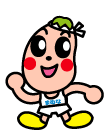 主催：出雲圏域健康長寿しまね推進会議（事務局：島根県出雲保健所）【実施期間】平成３０年１０月１日（月）～１０月３１日（水）【チャレンジ内容】週に３回以上ウォーキングを行い、チームの歩数を記録します。＊距離や歩数に制限は設けず、参加者のペースで歩きましょう。【参加資格】　出雲市内に居住または通勤・通学している方【応募方法等】（１）事業所、家庭、友人など３人１チームを編成し、別紙１に必要事項を記入し、下記まで事前申し込みをして下さい。　○事前申込締切：平成３０年９月２８日（金）必着（２）期間終了後、別紙２の報告書に必要事項を記入のうえ、下記へ報告して下さい。　　　○結果報告締切：平成３０年１１月１６日（金）【その他】　○別紙１、別紙２はホームページからもダウンロードできます。○新規申し込みの事業所に限り、歩数計がない場合は、出雲保健所にて無料で歩数計を貸出します。ただし、数に限りがあるため、事前に下記へご相談下さい。○参加チームの中で1か月間の合計歩数が多かった上位3チームを表彰します。○この事業について不明な点などがありましたら、下記までお問い合わせ下さい。